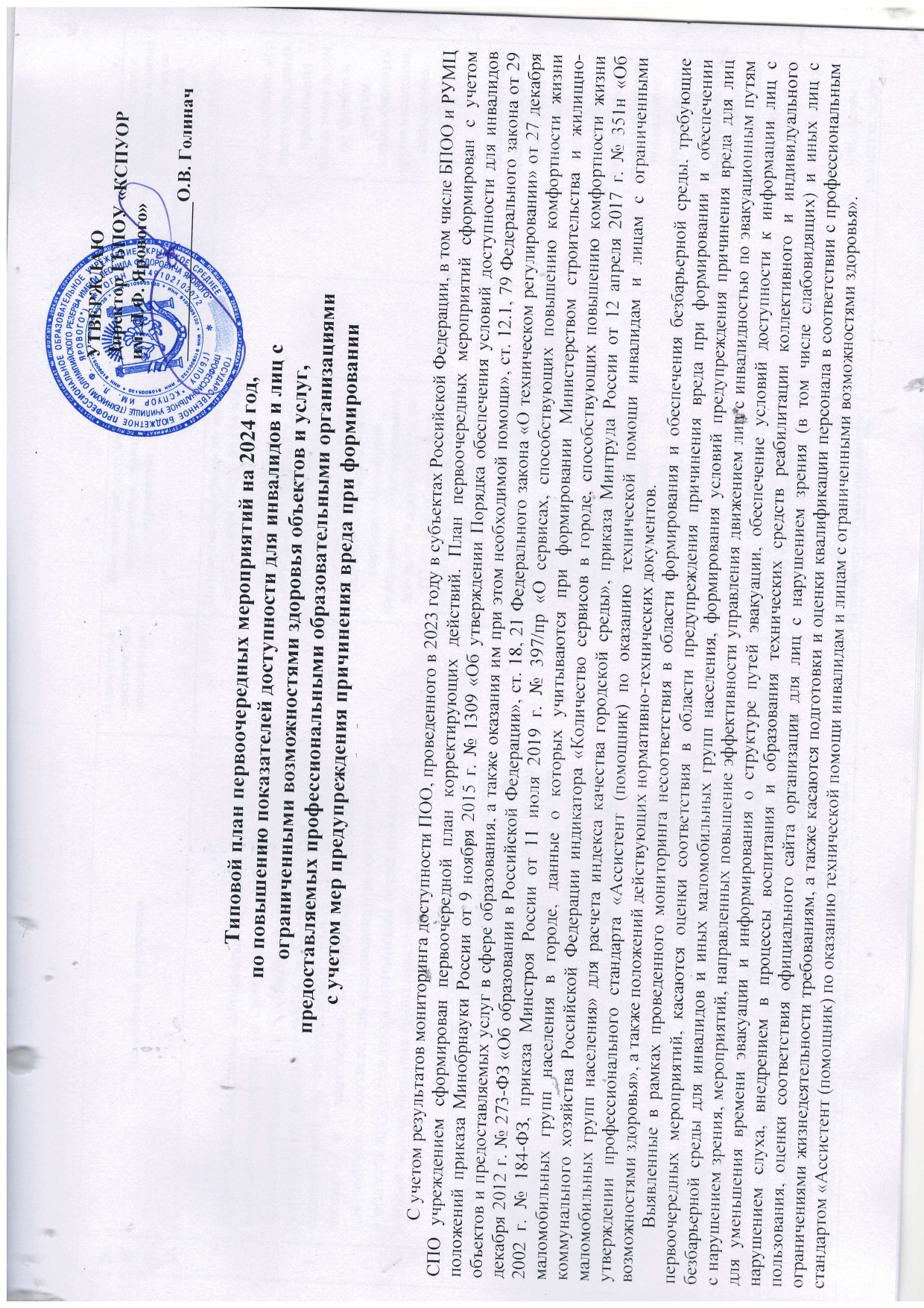 План разработан на основе проведённого мониторинга самооценки архитектурной доступности зданий профессиональных образовательных организаций для инвалидов и иных маломобильных групп населения в целях устранения системных несоответствий для плановой реализации мероприятий по доступности учреждений и созданию соответствующих условий, обеспечивающих предупреждение причинения вреда в будущем.№п/пНаименования мероприятияПланируемые характеристики мероприятияНПА, иной документ, которым предусмотрено проведение мероприятияСроки проведения мероприятийЛицо ответственное за мероприятияПланируемые результаты влияния мероприятия на повышения значений доступности1Проведение адаптации официального сайта для лиц с нарушением зрения (в том числе слабовидящих) с приведением их к международному стандарту доступности веб-контента и веб-сервисов (WCAG) в соответствии с требованиями ГОСТ Р 52872-2019, полнота и достоверность которого подтверждена документом о соответствии (сертификатом соответствия) в области предупреждения причинения вреда инвалидам и иным маломобильных групп населениянетПоложения Федерального закона от 27 декабря 2002 г. № 184-ФЗ «О техническом регулировании», Приказ Рособрнадзора от 14 августа 2020 г. № 831, Ст. 23 Федерального закона от 31 июля 2020 г. № 248-ФЗ «О государственном контроле (надзоре) и муниципальном контроле в Российской Федерации», ст. 79 Федерального закона от 29 декабря 2012 г. № 273-ФЗ «Об образовании в Российской Федерации», ГОСТ Р 52872-2019Обеспечение мер предупреждения причинения вреда инвалидам по зрению и другим маломобильных групп населения, повышение качества услуг2Обустройство входов оборудованием системы радиоинформирования и звукового ориентирования для инвалидов по зрению и других маломобильных групп населения, с целью обеспечения возможности самостоятельного или с помощью персонала передвижения по объекту в целях доступа к месту предоставления услуги, и ее должное функционирование в соответствии с ГОСТ Р 59431-2021нетПриказ Министерства образования и науки Российской федерации от 9 ноября 2015 г. № 1309 «Об утверждении порядка обеспечения условий доступности для инвалидов объектов и предоставляемых услуг в сфере образования, а также оказания им при этом необходимой помощи», Ст. 23 Федерального закона от 31 июля 2020 г. № 248-ФЗ «О государственном контроле (надзоре) и муниципальном контроле в Российской Федерации», ст. 79 Федерального закона от 29 декабря 2012 г. № 273-ФЗ «Об образовании в Российской Федерации», положения Федерального закона от 27 декабря 2002 г. № 184-ФЗ «О техническом регулировании», положения Федерального закона от 24 ноября 1995 г. № 181-ФЗ «О социальной защите инвалидов в Российской Федерации», положения Федерального закона от 30 декабря 2009 г. № 384-ФЗ «Технический регламент о безопасности зданий и сооружений», положения приказа Росстата от 25 января 2021 г. № 30 «Об утверждении формы федерального статистического наблюдения … об индексе качества городской среды», СП 59.13330.2020, СП 136.13330.2012, ГОСТ Р 59431-2021, ГОСТ ISO/IEC 17000-2012 и др.Обеспечение мер предупреждения причинения вреда инвалидам по зрению и другим маломобильных групп населения, повышение качества услуг3Документальное удостоверение соответствия полноты и достоверности сообщений, выдаваемых системой радиоинформирования и звукового ориентирования для инвалидов по зрению и других маломобильных групп населения по запросу пользователей, выданное экспертами в области предупреждения причинения вреда при формировании и обеспечении безбарьерной среды для инвалидов и иных маломобильных групп населения при вводе инфраструктурного оборудования системы радиоинформирования и звукового ориентирования, установленного на объекте (П. 6.3.3 ГОСТ Р 59431-2021)нетПриказ Министерства образования и науки Российской федерации от 9 ноября 2015 г. № 1309 «Об утверждении порядка обеспечения условий доступности для инвалидов объектов и предоставляемых услуг в сфере образования, а также оказания им при этом необходимой помощи», Ст. 23 Федерального закона от 31 июля 2020 г. № 248-ФЗ «О государственном контроле (надзоре) и муниципальном контроле в Российской Федерации», ст. 79 Федерального закона от 29 декабря 2012 г. № 273-ФЗ «Об образовании в Российской Федерации», положения Федерального закона от 27 декабря 2002 г. № 184-ФЗ «О техническом регулировании», положения Федерального закона от 24 ноября 1995 г. № 181-ФЗ «О социальной защите инвалидов в Российской Федерации», положения Федерального закона от 30 декабря 2009 г. № 384-ФЗ «Технический регламент о безопасности зданий и сооружений», положения приказа Росстата от 25 января 2021 г. № 30 «Об утверждении формы федерального статистического наблюдения … об индексе качества городской среды», СП 59.13330.2020, СП 136.13330.2012, ГОСТ Р 59431-2021, ГОСТ ISO/IEC 17000-2012 и др.Обеспечение мер предупреждения причинения вреда инвалидам по зрению и другим маломобильных групп населения, повышение качества услуг4Оборудование функциональных зон учреждения системой онлайн сурдо-перевода, способствующих повышению комфортности для лиц с нарушением слуха (глухих)нетПриказ Министерства образования и науки Российской федерации 
от 9 ноября 2015 г. № 1309 «Об утверждении порядка обеспечения условий доступности для инвалидов объектов и предоставляемых услуг в сфере образования, а также оказания им при этом необходимой помощи», ст. 79 Федерального закона от 29 декабря 2012 г. № 273-ФЗ «Об образовании в Российской Федерации», положения Федерального закона от 24 ноября 1995 г. № 181-ФЗ «О социальной защите инвалидов в Российской Федерации», положения приказа Росстата от 25 января 2021 г. № 30 «Об утверждении формы федерального статистического наблюдения … об индексе качества городской среды»Обеспечение мер предупреждения причинения вреда инвалидам по слуху, повышение качества услуг5Оборудование объекта эвакуационными стульями для эвакуации лиц с инвалидностью, а также следует выделять место для хранения эвакуационных стульевнетПриказ Министерства образования и науки Российской федерации 
от 9 ноября 2015 г. № 1309 «Об утверждении порядка обеспечения условий доступности для инвалидов объектов и предоставляемых услуг в сфере образования, а также оказания им при этом необходимой помощи»,  положения Федерального закона от 24 ноября 1995 г. № 181-ФЗ «О социальной защите инвалидов в Российской Федерации», положения Федерального закона от 30 декабря 2009 г. № 384-ФЗ «Технический регламент о безопасности зданий и сооружений», положения  Федерального закона от 22 июля 2008 г. № 123-ФЗ «Технический регламент о требованиях пожарной безопасности», СП 59.13330.2020, СП 136.13330.2012,
СП 1.13130.2020 и др.Обеспечение мер предупреждения причинения вреда инвалидам по зрению и другим маломобильных групп населения6Оборудование рекреационных зон объекта в целях обучения и воспитания учащихся с инвалидностью и лиц с ОВЗ тематическими выставками и мультимедийными печатными изданиями, вместе с техническими средствами реабилитации, основанными на оптическом сканировании таких печатных изданийнетПриказ Министерства образования и науки Российской федерации 
от 9 ноября 2015 г. № 1309 «Об утверждении порядка обеспечения условий доступности для инвалидов объектов и предоставляемых услуг в сфере образования, а также оказания им при этом необходимой помощи», ст. 79 Федерального закона от 29 декабря 2012 г. № 273-ФЗ «Об образовании в Российской Федерации», положения Федерального закона от 24 ноября 1995 г. № 181-ФЗ «О социальной защите инвалидов в Российской Федерации», ГОСТ Р 51632-2021, ГОСТ Р58288-2018 Обеспечение мер предупреждения причинения вреда инвалидам по зрению и другим маломобильных групп населения, повышение качества услуг7Актуализация паспорта доступности даПриказ Министерства образования и науки Российской федерации от 9 ноября 2015 г. № 1309 «Об утверждении порядка обеспечения условий доступности для инвалидов объектов и предоставляемых услуг в сфере образования, а также оказания им при этом необходимой помощи»До 01.03.2024Заместитель директора по АХЧОбеспечение достоверности информации о состоянии безбарьерной среды в организации8Подготовка локальных нормативных актов, определяющих ответственных за организацию эвакуации инвалидов с объектанетПриказ Министерства образования и науки Российской федерации от 9 ноября 2015 г. № 1309 «Об утверждении порядка обеспечения условий доступности для инвалидов объектов и предоставляемых услуг в сфере образования, а также оказания им при этом необходимой помощи», положения Федерального закона от 24 ноября 1995 г. № 181-ФЗ «О социальной защите инвалидов в Российской Федерации»Обеспечение мер предупреждения причинения вреда инвалидам по зрению и другим маломобильных групп населения, повышение качества услуг9Разработка документов по организации тренировок по изучению путей эвакуации с учащимися с инвалидностьюнетПриказ Министерства образования и науки Российской федерации от 9 ноября 2015 г. № 1309 «Об утверждении порядка обеспечения условий доступности для инвалидов объектов и предоставляемых услуг в сфере образования, а также оказания им при этом необходимой помощи»,  положения Федерального закона от 24 ноября 1995 г. № 181-ФЗ «О социальной защите инвалидов в Российской Федерации», положения Федерального закона от 30 декабря 2009 г. № 384-ФЗ «Технический регламент о безопасности зданий и сооружений», положения Федерального закона от 22 июля 2008 г. № 123-ФЗ «Технический регламент о требованиях пожарной  безопасности»Обеспечение мер предупреждения причинения вреда инвалидам по зрению и другим маломобильных групп населения, повышение качества услуг10Подготовка и аттестация сотрудников, назначенных приказом оказывать услуги ассистента (помощника), оказывающего обучающимся необходимую техническую помощь и лиц ответственных за пожарную безопасность в области управления эвакуацией инвалидовнетПриказ Министерства образования и науки Российской федерации 
от 9 ноября 2015 г. № 1309 «Об утверждении порядка обеспечения условий доступности для инвалидов объектов и предоставляемых услуг в сфере образования, а также оказания им при этом необходимой помощи», ст. 79 Федерального закона от 29 декабря 2012 г. № 273-ФЗ «Об образовании в Российской Федерации», положения Федерального закона от 24 ноября 1995 г. № 181-ФЗ «О социальной защите инвалидов в Российской Федерации», Приказ Минтруда России от 12 апреля 2017 г. № 351н «Об утверждении профессионального стандарта «Ассистент (помощник) по оказанию технической помощи инвалидам и лицам с ограниченными возможностями здоровья», положения Федерального закона от 22 июля 2008 г. № 123-ФЗ «Технический регламент о требованиях пожарной безопасности» Обеспечение мер предупреждения причинения вреда инвалидам по зрению и другим маломобильных групп населения, повышение качества услуг11Подготовка и аттестация сотрудников, назначенных приказом оказывать услуги ассистента (помощника), оказывающего обучающимся необходимую техническую помощь в области здоровье сберегающих технологийнетПриказ Министерства образования и науки Российской федерации 
от 9 ноября 2015 г. № 1309 «Об утверждении порядка обеспечения условий доступности для инвалидов объектов и предоставляемых услуг в сфере образования, а также оказания им при этом необходимой помощи», ст. 79 Федерального закона от 29 декабря 2012 г. № 273-ФЗ «Об образовании в Российской Федерации», положения Федерального закона от 24 ноября 1995 г. № 181-ФЗ «О социальной защите инвалидов в Российской Федерации», Приказ Минтруда России от 12 апреля 2017 г. № 351н «Об утверждении профессионального стандарта «Ассистент (помощник) по оказанию технической помощи инвалидам и лицам с ограниченными возможностями здоровья», положения Федерального закона от 22 июля 2008 г. № 123-ФЗ «Технический регламент о требованиях пожарной безопасности» Обеспечение мер предупреждения причинения вреда инвалидам по зрению и другим маломобильных групп населения, повышение качества услуг12Подготовка и аттестация (или оценка квалификации) персонала в соответствии с профессиональным стандартом «Ассистент (помощник) по оказанию технической помощи инвалидам и лицам с ограниченными возможностями здоровья»нетПриказ Министерства образования и науки Российской федерации 
от 9 ноября 2015 г. № 1309 «Об утверждении порядка обеспечения условий доступности для инвалидов объектов и предоставляемых услуг в сфере образования, а также оказания им при этом необходимой помощи», ст. 79 Федерального закона от 29 декабря 2012 г. № 273-ФЗ «Об образовании в Российской Федерации», положения Федерального закона от 24 ноября 1995 г. № 181-ФЗ «О социальной защите инвалидов в Российской Федерации», Приказ Минтруда России от 12 апреля 2017 г. № 351н «Об утверждении профессионального стандарта «Ассистент (помощник) по оказанию технической помощи инвалидам и лицам с ограниченными возможностями здоровья», положения Федерального закона от 22 июля 2008 г. № 123-ФЗ «Технический регламент о требованиях пожарной безопасности» Обеспечение мер предупреждения причинения вреда инвалидам по зрению и другим маломобильных групп населения, повышение качества услуг13 Организация подписки и участие в подготовке аналитических материалов в федеральном СМИ «Доступная среда» (при необходимости, на добровольной основе)нетПриказ Министерства образования и науки Российской федерации 
от 9 ноября 2015 г. № 1309 «Об утверждении порядка обеспечения условий доступности для инвалидов объектов и предоставляемых услуг в сфере образования, а также оказания им при этом необходимой помощи», ст.79 Федерального закона от 29 декабря 2012 г. № 273-ФЗ «Об образовании в Российской Федерации, положения приказа Росстата от 25 января 2021 г. № 30 «Об утверждении формы федерального статистического наблюдения об индексе качества городской среды»Повышение информированности по вопросам обеспечения мер предупреждения причинения вреда инвалидам и другим маломобильным группам населения, повышения качества услуг14Проведение сертификационного аудита (оценки соответствия) в области предупреждения причинения вреда при формировании и обеспечении безбарьерной среды на объектах учреждения и оказываемых услуг в порядке установленном РОСС RU.И1871.04ИДН1 (или РОСС RU.И1964.04СУБ1), с подготовкой полной «дорожной карты» повышения показателей доступности, полнота и достоверность которой подтверждена документом о соответствии (сертификатом соответствия) в области предупреждения причинения вреда инвалидам и иным маломобильных групп населения (при необходимости, на добровольной основе)нетПриказ Министерства образования и науки Российской федерации от 9 ноября 2015 г. № 1309 Об утверждении порядка обеспечения условий доступности для инвалидов объектов и предоставляемых услуг в сфере образования, а также оказания им при этом необходимой помощи», Ст. 23 Федерального закона от 31 июля 2020 г. № 248-ФЗ «О государственном контроле (надзоре) и муниципальном контроле в Российской Федерации», ст. 12.1, 79 Федерального закона от 29 декабря 2012 г. № 273-ФЗ «Об образовании в Российской Федерации», положения Федерального закона от 27 декабря 2002 г. № 184-ФЗ «О техническом регулировании», положения Федерального закона от 24 ноября 1995 г. № 181-ФЗ «О социальной защите инвалидов в Российской Федерации», положения Федерального закона от 30 декабря 2009 г. № 384-ФЗ «Технический регламент о безопасности зданий и сооружений», положения приказа Росстата от 25 января 2021 г. № 30 «Об утверждении формы федерального статистического наблюдения … об индексе качества городской среды», ГОСТ Р 52875-2018, ГОСТ ISO/IEC 17000-2012 и др.Обеспечение мер предупреждения причинения вреда инвалидам по зрению и другим маломобильных групп населения, повышение качества услуг15Проведение аудита (оценка соответствия) официального сайта организации, для лиц с нарушением зрения (в том числе слабовидящих) и иных лиц с ограничениями жизнедеятельности требованиям, направленным на предупреждение причинения вреда и формирование плана мероприятий по адаптации сайта, полнота и достоверность которого подтверждена документом о соответствии (сертификатом соответствия) в области предупреждения причинения вреда инвалидам и иным маломобильных групп населения (при необходимости, на добровольной основе)нетПоложения Федерального закона от 27 декабря 2002 г. № 184-ФЗ «О техническом регулировании», Приказ Рособрнадзора от 14 августа 2020 г. № 831, Ст. 23 Федерального закона от 31 июля 2020 г. № 248-ФЗ «О государственном контроле (надзоре) и муниципальном контроле в Российской Федерации», ст. 79 Федерального закона от 29 декабря 2012 г. № 273-ФЗ «Об образовании в Российской Федерации», ГОСТ Р 52872-2019Обеспечение мер предупреждения причинения вреда инвалидам по зрению и другим маломобильных групп населения, повышение качества услуг